Inscripción 2024Ingreso al “Secundario especializado en Música Popular”Lugar: Extensión Áulica – Salta 3020 - 4831232Fecha: 30 de octubre al 3 de noviembre.Horario: 9 a 12hsRequisitos Pre-inscripción:Constancia alumno regularOriginal y fotocopia DNIFotocopia libretaInforme socioeducativo 7ºPlanilla inscripción otorgada por la escuela -  Costo $400Sorteo: 16 de noviembre – 19 hs. – Salón de Actos – 2do piso – Primera Junta 2895 Página Web: https://escuela9902crei.com.ar/ 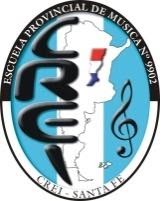 Escuela Provincial de Música N°9902  CREI